.Hinweis: Der Tanz beginnt nach 16 Taktschlägen mit dem Einsatz des GesangsS1: Heel, hook, heel, lift behind, vine r with scuffS2: Heel, hook, heel, lift behind, vine l with scuffS3: Step, close, step, scuff r + lS4: [Vaudevilles:] Cross-side-heel & cross-side-heel & step, pivot ½ l, step, pivot ¼ lS5: Heel & heel & heel-hook-heel & heel & heel & heel-hook-stepS6: Rock forward, shuffle back, rock back, shuffle forward(Ende: Der Tanz endet hier in der 6. Runde - Richtung 6 Uhr; zum Schluss '½ Drehung rechts herum auf beidenBallen, Gewicht am Ende rechts' - 12 Uhr)Wiederholung bis zum EndeTag/Brücke 1 (nach Ende der 1. Runde - 3 Uhr)T1-1: Jazz box turning ¼ r, jazz boxTag/Brücke 2 (nach Ende der 2. Runde - 9 Uhr)T2-1: Jazz box turning ¼ rTag/Brücke 3 (nach Ende der 4. Runde - 6 Uhr)T3-1: Jazz box turning ¼ r, jazz boxTag/Brücke 4 (nach Ende der 5. Runde - 12 Uhr)T4-1: Jazz box turning ¼ r, jazz boxAufnahme: 03.09.2021; Stand: 03.09.2021. Druck-Layout ©2012 by Get In Line (www.get-in-line.de). Alle Rechte vorbehaltenCountry Boys and Girls (de)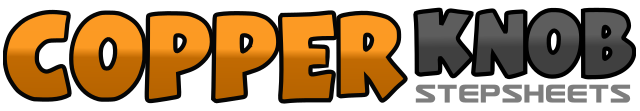 .......Count:48Wand:4Ebene:Improver.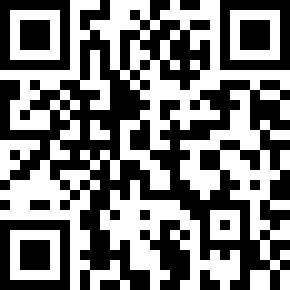 Choreograf/in:Maria Nix (DE) - Januar 2022Maria Nix (DE) - Januar 2022Maria Nix (DE) - Januar 2022Maria Nix (DE) - Januar 2022Maria Nix (DE) - Januar 2022.Musik:Down On the Farm - Tim McGrawDown On the Farm - Tim McGrawDown On the Farm - Tim McGrawDown On the Farm - Tim McGrawDown On the Farm - Tim McGraw........1-2Rechte Hacke vorn auftippen - Rechten Fuß anheben und vor linkem Schienbein kreuzen3-4Rechte Hacke vorn auftippen - Rechten Fuß hinter linkem Bein anheben5-6Schritt nach rechts mit rechts - Linken Fuß hinter rechten kreuzen7-8Schritt nach rechts mit rechts - Linken Fuß nach vorn schwingen, Hacke am Boden schleifen lassen1-8Wie Schrittfolge S1, aber spiegelbildlich mit links beginnend1-2Schritt nach schräg rechts vorn mit rechts - Linken Fuß an rechten heransetzen3-4Schritt nach schräg rechts vorn mit rechts - Linken Fuß nach vorn schwingen, Hacke am Boden schleifen lassen5-6Schritt nach schräg links vorn mit links - Rechten Fuß an linken heransetzen7-8Schritt nach schräg links vorn mit links - Rechten Fuß nach vorn schwingen, Hacke am Boden schleifen lassen1&Rechten Fuß über linken kreuzen und kleinen Schritt nach links mit links2&Rechte Hacke schräg rechts vorn auftippen und rechten Fuß an linken heransetzen3&Linken Fuß über rechten kreuzen und kleinen Schritt nach rechts mit rechts4&Linke Hacke schräg links vorn auftippen und linken Fuß an rechten heransetzen5-6Schritt nach vorn mit rechts - ½ Drehung links herum auf beiden Ballen, Gewicht am Ende links (6 Uhr)7-8Schritt nach vorn mit rechts - ¼ Drehung links herum auf beiden Ballen, Gewicht am Ende links (3 Uhr)1&Rechte Hacke vorn auftippen und rechten Fuß an linken heransetzen2&Linke Hacke vorn auftippen und linken Fuß an rechten heransetzen3&Rechte Hacke vorn auftippen, rechten Fuß anheben und vor linkem Schienbein kreuzen4&Rechte Hacke vorn auftippen und rechten Fuß an linken heransetzen5&Linke Hacke vorn auftippen und linken Fuß an rechten heransetzen6&Rechte Hacke vorn auftippen und rechten Fuß an linken heransetzen7&8Linke Hacke vorn auftippen - Linken Fuß anheben, vor rechtem Schienbein kreuzen und Schritt nach vorn mit links1-2Schritt nach vorn mit rechts - Gewicht zurück auf den linken Fuß3&4Schritt nach hinten mit rechts - Linken Fuß an rechten heransetzen und Schritt nach hinten mit rechts5-6Schritt nach hinten mit links - Gewicht zurück auf den rechten Fuß7&8Schritt nach vorn mit links - Rechten Fuß an linken heransetzen und Schritt nach vorn mit links1-2Rechten Fuß über linken kreuzen - Schritt nach hinten mit links3-4¼ Drehung rechts herum und Schritt nach rechts mit rechts - Schritt nach vorn mit links (6 Uhr)5-6Rechten Fuß über linken kreuzen - Schritt nach hinten mit links7-8Schritt nach rechts mit rechts - Schritt nach vorn mit links1-2Rechten Fuß über linken kreuzen - Schritt nach hinten mit links3-4¼ Drehung rechts herum und Schritt nach rechts mit rechts - Schritt nach vorn mit links (12 Uhr)1-8Wie Brücke T1-1 (9 Uhr)1-8Wie Brücke T1-1 (3 Uhr)